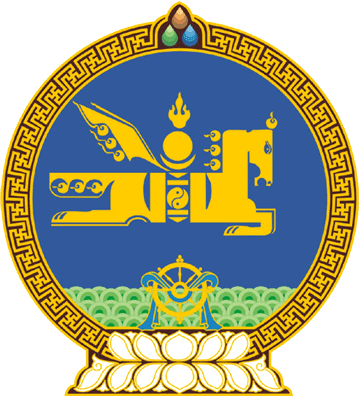 МОНГОЛ УЛСЫН ИХ ХУРЛЫНТОГТООЛ2018 оны 06 сарын 21 өдөр     		            Дугаар 55                     Төрийн ордон, Улаанбаатар хотХуулийн төсөл буцаах тухайМонгол Улсын Их Хурлын чуулганы хуралдааны дэгийн тухай хуулийн 22 дугаар зүйлийн 22.5 дахь хэсгийг үндэслэн Монгол Улсын Их Хурлаас ТОГТООХ нь:1.Монгол Улсын Их Хурлын гишүүн Н.Учрал, Ж.Энхбаяр нараас 2017 оны 06 дугаар сарын 15-ны өдөр Улсын Их Хуралд өргөн мэдүүлсэн Багшийн хөгжлийн тухай хуулийн төсөлтэй хамт өргөн мэдүүлсэн Боловсролын тухай хуульд өөрчлөлт оруулах тухай хуулийн төслийг нэгдсэн хуралдаанд оролцсон гишүүдийн олонхи хэлэлцэх боломжгүй гэж үзсэн тул хууль санаачлагчид буцаасугай.		МОНГОЛ УЛСЫН 		ИХ ХУРЛЫН ДАРГА					         М.ЭНХБОЛД 